Уважаемые коллеги!28 февраля в 11 часов по московскому времени состоится круглый стол «Международный марафон по экологическому образованию : результаты и перспективы», организуемый Общественным советом базовой организации государств-участников СНГ по экологическому образованию, МГЭИ имени А.Д. Сахарова Белорусского государственного университета, ФГБНУ «Институтом стратегии развития образования Российской академии образования», Сетевой кафедрой ЮНЕСКО «Экологическое образование для устойчивого развития в глобальном мире», совместно с межрегиональным сетевым партнерством «Учимся жить устойчиво в глобальном мире». Адрес проведения:  http://moodle.imc.tomsk.ru/mod/bigbluebuttonbn/view.php?id=1613.  На круглом столе будут рассматриваться ключевые понятия и планируемые результаты экологического образования для устойчивого развития в национальных системах образования государств-участников СНГ в целях определения общего смыслового поля консолидации усилий по решению сложных задач образования для будущего. Материалы для обсуждения размещены на сайтах http://partner-unitwin.net; http://ecoconf.iseu.by .Приглашаем к участию в обсуждении членов Общественного совета и приглашенных ими специалистов. Заявки на выступления (можно с  презентациями) должны поступить в оргкомитет заранее, не позднее 26 февраля на почту yaks-imc@yandex.ru Ягодкиной Ксении Викторовне с пометкой «ВЫСТУПЛЕНИЕ НА КРУГЛОМ СТОЛЕ», чтобы подготовить программу круглого стола. Просьба: выступления рассчитывать не более, чем на 5-7 минут. Программа будет разослана всем участникам 27 февраля. Выступающим необходимо обязательно сообщить свою электронную почту и номер сотового телефона для оперативной связи в случае технических сбоев. Если Вы не планируете делать стационарное выступление, у Вас есть возможность участвовать в обсуждении письменно, в виде ЧАТА, который будет идти параллельно с выступлениями в правой стороне общего окна. Вы можете задавать вопросы, высказывать суждения и т.д.УЧАСТИЕ В КРУГЛОМ СТОЛЕ В ЛЮБОМ КАЧЕСТВЕ  ТРЕБУЕТ РЕГИСТРАЦИИ!КАК ЗАРЕГИСТРИРОВАТЬСЯ?Так как мероприятие будет проходить в дистанционном режиме на платформе Moodle, для участия в работе круглого стола участникам необходимо зарегистрироваться на moodle.imc.tomsk.ru  ЗАРАНЕЕ до 21 февраля включительно.Если Вы уже зарегистрированы в системе Moodle МАУ ИМЦ, то снова регистрироваться не нужно! 27 февраля с 11 до 11.30 час мск пройдет пробный выход на платформу круглого стола (прежде всего, для тех, кто не работал ранее с программой мудл).ПОРЯДОК РЕГИСТРАЦИИСсылка для регистрации http://moodle.imc.tomsk.ru/login/signup.php?. Все поля для заполнения (например, город) при регистрации обязательны. В случае затруднений обращаться к Ягодкиной Ксении Викторовне yaks-imc@yandex.ru или по телефону 8 913 8582092. Далее необходимо зайти на moodle.imc.tomsk.ru под своим аккаунтом (только после подтверждения регистрации в личной почте, выполненной согласно инструкции при регистрации).ПОРЯДОК ВХОДА НА КРУГЛЫЙ СТОЛПройти по ссылке на страницу вебинаров http://moodle.imc.tomsk.ru/course/view.php?id=9. Найти название «Международный марафон по экологическому образованию», нажать на него, затем нажать кнопку «join session». Откроется новая вкладка и Вы перейдете в окно круглого стола. Внимание! Загрузка окна может занять какое-то время! Общее окно выглядит так: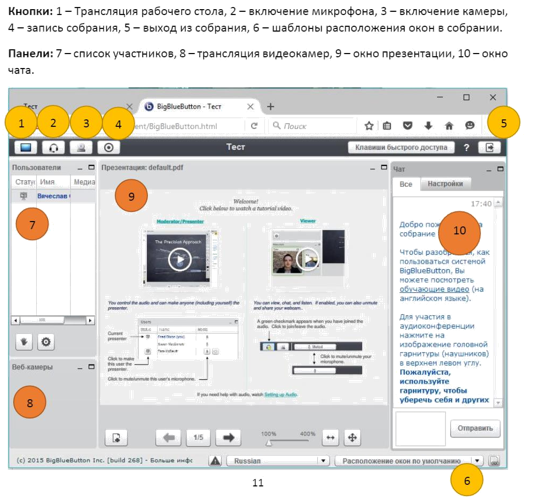 Сначала каждый участник заходит в вебинар как слушатель. Выбирает опцию «Только слушать». 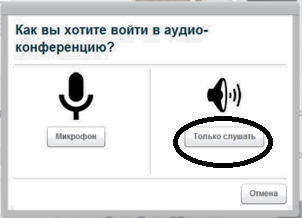 Далее в окне вебинара, левый верхний угол будет выглядеть вот так: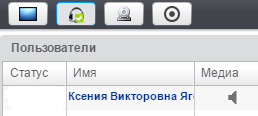 Пожалуйста исключите лишние звуки, поставьте на беззвучный режим сотовый телефон и уберите из комнаты стационарный телефон.  Если Вы планируете только слушать, смотреть и высказываться в чате, для участия в круглом столе этого достаточно. Если Вы выступающий с презентацией, когда ведущий круглого стола объявит Ваше выступление, вам будет необходимо включить Ваш микрофон и веб-камеру (в левом верхнем углу знак микрофона НАЖАТЬ ДВА РАЗА). Вам дадут время подключить себя как активного докладчика.При подключении микрофона система опять попросит сделать выбор – выбрать опцию «микрофон».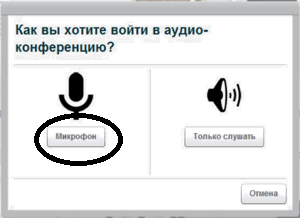 Диалоговые окна могут отличаться в зависимости от выбранного браузера (на рисунке выше приведен пример ГУГЛ ХРОМ)На рисунке ниже приведен пример Mozilla Firefox.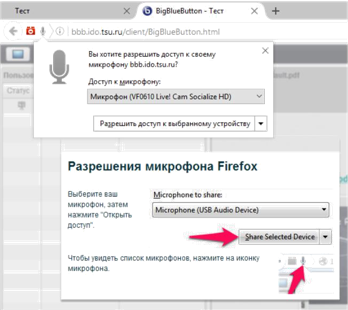 Также возможно использование Flash-плагина. В этом случае также требуется подтвердить разрешение доступа к камере и микрофону. Окно будет выглядеть так: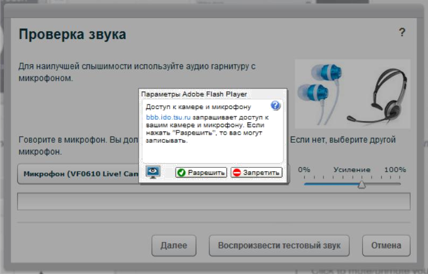 После получения разрешения на использование микрофона, можно перейти к настройке звука в специальном диалоговом окне (открывается автоматически). 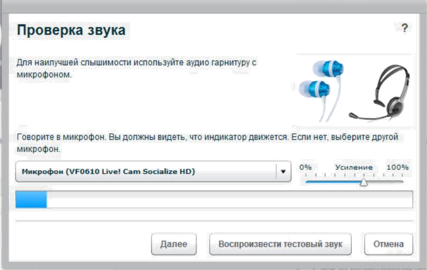 В окне можно указать микрофон, подключенный к компьютеру, настроить усиление и проверить уровень громкости. После чего необходимо нажать кнопку «далее» и перейти в основное окно вебинара. Процесс подключения займет какое-то время. ОЧЕНЬ ВАЖНО: Активному докладчику необходимо убавить звук до минимума на колонках, чтобы не возникало неприятного шума в ходе выступления (чтобы не фонило). ВНИМАНИЕ! Докладчик не будет слышать себя, но остальные участники слышать будут. В это же самое время, пока докладчик подключает микрофон и камеру, технический сопровождающий загружает в центральное окно вебинара презентацию выступающего и отдает ему права по управлению ею! У докладчика внизу, в центральном поле вебинара появится возможность нажимать на стрелки, пользуясь мышью или тачпадом. В окне вебинара левый верхний угол теперь выглядит вот так: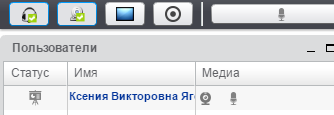 Уважаемые докладчики! Необходимо, чтобы технический сопровождающий знал Ваш номер сотового телефона, тогда он будет на связи по телефону при возникновении затруднения при подключении к режиму докладчика. Положите рядом с собой ваш сотовый телефон, включенный на беззвучном режиме. Сотовый технического сопровождающего – 8-913-858-20-92, рабочий -8-3822-56-54-07 (Ксения Викторовна)Когда выступающий закончит выступление, необходимо будет снова стать слушателем - отключить камеру (нажать на знак камеры в левом верхнем углу) и отключить микрофон, нажав на знак микрофона ДВА РАЗА там же, затем выбрать «только слушать». Не забудьте, чтобы снова слушать, Вам нужно добавить звук на ваших колонках.В окне вебинара левый верхний угол теперь будет выглядеть вот так:27 февраля 2018 года ждем зарегистрированных выступающих на сайте вебинаров с 11 до 11.30 мск для тренировки их участия в круглом столе. Для остальных  участников (слушают, смотрят круглый стол и высказываются в чате) пробная встреча не нужна.  